平成　　年　　月　　日　　　　　　　　　　　　　　殿私の「エコドライブ」宣言私は車両の使用につき、自身で宣言した次の事項を守りエコドライブにつとめます。
万一、宣言文・諸規定に違反した場合は、乗務停止など会社の指示に従います。以上相違ないことを確認し、本宣言文に署名・捺印のうえ宣言致します。…　記　…１　　２　　　３　　　「省エネ運転」は、「安全運転」に繋がり、「環境にやさしい運転」を実現する！　【エコドライブ運転のポイント】　…以下を参考に…　自分の決意を記入してください。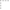 　　　　　　　記載例無駄なアイドリングをしない。「急発進」・「急ブレーキ」・「空ぶかし」をしない。　　　　　　　　③　「最高速度ルール」高速80㌔・一般道50㌔を超さない。氏名　　　　　　　　　　　　　　　　　　　　　　　　印所属　　　　　　　　　　　　　　　　　　　　　　　　入社年月日　　　　　　年　　　　月　　　　日事故歴　　　無　　　：　　有　　　　回